                                                                      Подготовила: Ткаченко Оксана Леонидовна,                                                   учитель начальных классов                                                                                            2017 годТема: Джу Джулия «Сказка о добром сердце» Цель:  к концу урока учащиеся будут знать главных героев произведения, уметь различать понятия:  «доброта», «добрые и плохие поступки», проступки. Задачи: создать условия для развития интереса к чтению;содействовать формированию умений анализировать текст, составлять характеристики героев; совершенствовать навыки осознанного чтения.создать условия для развития образного мышления, обогащения словарного запаса учащихся.на основе анализа поступков основных героев сказки создать условия для воспитания доброты через формирование чувства сострадания к окружающим.Тип урока:  урок  комплексного применения знаний и умений.
Форма урока: урок-судТехнологическая карта урокаПояснительная записка к разработкам учебных занятий с использованием обучающих структур сингапурской методикиСингапур на сегодняшний день является высокоразвитым государством. В соответствии с международными рейтингами Сингапур давно признан лидером в развитии школьного образования. Образование в Сингапуре подразумевает гармоничное воспитание человека – в  совокупности его нравственного, интеллектуального, физического, социального и эстетического развития. Поэтому сингапурская система образования уделяет большое внимание развитию творческого мышления, лидерских качеств, навыков решения учебных и жизненных задач. Отработанные и систематизированные педагогами Сингапура методы и приемы, которые получили название «обучающие структуры», дают возможность реализации эффективных методов взаимодействия учителя и обучающихся. Каждая обучающая структура предполагает ясный, четкий инструктаж по выполнению заданий, а точная постановка учебных вопросов позволяет добиться исчерпывающих ответов. Обучающие структуры, используемые в образовании Сингапура, основаны на: - командных формах работы, - создании психологически комфортной, безопасной среды для обучающихся, - использовании разнообразных структур, как для академических целей, так и для тимбилдинга (объединение команды), классбилдинга (объединение класса). XXI век – время информационных технологий – диктует преобразование нынешних методик обучения в более прогрессивные. Объем информации, которую мы получаем из разных источников увеличивается с каждым днем. Так, например, в 1900 годах знания человека увеличивались вдвое каждые 100 лет, в 1950 годах знания человека увеличивались вдвое каждые 25 лет, в 2014 году знания человека увеличиваются вдвое каждые 13 месяцев, к 2020 году знания человека будут увеличиваться вдвое каждые 12 часов. Исходя из этих данных, можно предположить, что самыми необходимыми умениями в современном мире, которым надо обучать в школе, становятся умения работать с информацией (информационная компетентность). Сингапурские структуры являются одним из эффективных путей в этом направлении. При их использовании у учащихся развивается способность  самостоятельно мыслить, отвечать на поставленные вопросы, дополнять друг друга, обмениваться мнениями, развивается устная речь. Безусловно, положительной стороной названной методики является то, что на уроке нет лидера, все работают на равных. При этом у учащихся развиваются: - коммуникативные качества; - способность к сотрудничеству (работе в команде); - критическое мышление; - креативность.На каждом этапе урока применима своя структура. Так, например, на организационном этапе урока уместно использовать такие обучающие структуры, как: МЭНЕЭДЖ МЭТ, ХАЙ-ФАЙВ, ТИМ ЧИР.МЭНЭДЖ МЭТ  используется при работе учащихся в группах. Это инструмент для управления классом. Табличка в центре стола, позволяющая удобно и просто распределить учеников в одной команде (1-2-3-4), для организации эффективного учебного процесса в командах. «ХАЙ-ФАЙВ» -«дай пять» - данная структура применяется в течение всего урока с целью переключения внимания и эмоциональной разгрузки. Используются условные знаки: «информация» - учащиеся сжимают кулачки и «наматывают» полученную информацию, «настроение» - учащиеся поднимают руки вверх и делают хлопок, «взаимодействие» -учащиеся протягивают друг другу руку (все члены команды соединяют руки в центре – сигнал готовности к сотрудничеству).«ТИМ ЧИР» -кричалка или девиз урока.Структуры, которые будут описаны ниже, можно проводить на различных этапах (по усмотрению учителя).«КЛОК БАДДИС» – «друзья по часам (времени)» - структура, в которой учащиеся встречаются со своими одноклассниками в «отведенное учителем» время для эффективного взаимодействия. На заранее приготовленных картинках часов, разложенных на столах, дети должны отметить на часах время и записать на это время тех, с кем бы они захотели встретиться. «ДЖОТ ТОТС» – «запишите мысли» - структура, в которой участники громко проговаривают придуманное слово по данной теме, записывают его на листочках и кладут в центр стола лицевой стороной вверх. Не соблюдая очередности, каждый участник должен заполнить 4 листочка, следовательно, в центре стола окажутся 16 листочков. На столе у каждой команды лежат листы формата А4. Учитель предлагает участникам под номерами 1 взять чистый лист бумаги, разделите его пополам, половину отдать партнеру по плечу. Затем эту половинку разделить пополам и половину отдать партнеру по лицу. Теперь каждый участник делит лист на 4 части. «ТИК – ТЭК – ТОУ» – «крестики – нолики» - структура, используемая для развития критического и креативного мышления на уроках гуманитарного цикла: участники составляют предложения, используя три слова, расположенных в любом ряду по вертикали, горизонтали и диагонали. На уроках математики эта структура может бать так же реализована, но с использованием трёх чисел. Именно с ними будут в дальнейшем выполняться математические операции.«КОНТИНИУС РАУНД РОБИН» - «продолжительный раунд робин» - обучающая структура на развитие ассоциативного мышления, в которой организовывается обсуждение какого-либо вопроса в команде по очереди (более одного круга). СТЕ ЗЕ КЛАСС – «перемешай класс» - ученикам разрешается свободно бродить по классу, чтобы собрать максимум мыслей и ответов по своему списку вопросов. По завершению – обязательный анализ полученной информации. «КОНЭРС» -«четыре угла» – структура, в процессе которой происходит распределение учеников по углам класса в зависимости от выбранных ими вариантов заданий. «КУИЗ-КУИЗ-ТРЭЙД» – «опроси – опроси – обменяйся карточками» - структура, при проведении которой ученики проверяют друг друга и обучают по изученному материалу (учащиеся работают в парах, пользуясь подготовленными учителем вопросами и заданиями с ключами решений).«МИКС ФРИЗ ГРУП» –структура, которая заменяет физкультминутку, в процессе которой учащиеся перемещаются по классу в хаотичном порядке под музыку и выполняют полученное задание. Когда музыка прекращается – замирают и создают группы или пары, количество которых зависит от ответа на заданный вопрос.Сингапурская система обучения имеет много выигрышных позиций:Около половины детей в классе учатся одновременно говорить и слышать, исправлять чужие ошибки, таким образом, закрепляя, корректируя и дополняя свои знания.Резко возрастает активность каждого ученика в процессе, особенно в функции «учитель».Каждый ученик оказывается в ситуации взаимообучения, тем самым создается положительное отношение к процессу обучения.Обучение для каждого ребенка без исключения становится интересным и результативным, а качество знаний по предмету существенно растет.Для того чтобы наши ученики действительно стали успешными, нам необходимо обучить их навыкам эффективной коммуникации, сотрудничества и работы в команде. Им также необходимо овладеть навыками критического и креативного мышления для нахождения решения тех задач, с которыми им придется столкнуться в мире, который обновляется каждый день. Уроки должны учитывать скорость изменения мира, ведь ребёнку гораздо легче воспринять, понять и запомнить материал, если тот является содержанием учебной игры.  А преподавание с использованием обучающих структур сингапурской методики  как раз сводится к своеобразной игре, участником которой становится каждый. Ход урокаОрганизационный этап урока.Предъявите «пропуск» на урок. ( каждая команда предлагает свой пропуск: «дружба», «внимание», «взаимопонимание», «сотрудничество», «взаимодействие», «поддержка»)Объединение в группы «1-2-3-4».Структура «Хай-файв»  -«дай пять» - данная структура применяется в течении всего урока с целью переключения внимания и эмоциональной разгрузки. («информация» - учащиеся сжимают кулачки и «наматывают» полученную информацию, «настроение» - учащиеся поднимают руки вверх и делают хлопок, «взаимодействие» -учащиеся протягивают друг другу руку (все члены команды соединяют руки в центре, т.с. показывают, что готовы сотрудничать).Знакомство с листами самооценки. (Приложение 1).   Подготовка учащихся к активному и осмысленному освоению нового материала         Слайд 2-3  Восстановить высказывание, используя слова: сказка, ложь, намек, урок. На основе высказывания дайте ответ на вопрос: Что такое сказка?А.С.Пушкин «Сказка –ложь, да в ней намек, добрым молодцам урок!»Ассоциативный куст к словам: добро, сердце. Слайд 4-5Сделать вывод: назвать тему (Джу Джулия «Сказка о добром сердце») и цель урока (будем знать главных героев произведения и уметь различать понятия: «доброта», «добрые и плохие поступки» поступки). Слайд 6-73. Этап усвоения новых знаний.Начало «заседания».Секретарь: Встать! Суд идет! Судья: (стучит молотком) Судебное заседание объявляется открытым. Сегодня рассматривается дело по обвинению «равнодушия», «злости», «безразличия», «жадности», «грубости» в нанесении ущерба здоровью потерпевшему «сердцу». В заседании участвуют: судья, секретарь, прокурор,  потерпевший «сердце»;  - обвиняемые: «равнодушие», «злость», «безразличие», «жадность», «грубость». - адвокаты потерпевшего и обвиняемых; - свидетели;  - эксперты. Судья: Все ли согласны с этими кандидатурами? Есть ли отводы? В таком случае прошу ознакомиться с материалами дела. 4. Проверка понимания учащимися нового материала.Первичное чтение текста Д.Джулии «Сказка о добром сердце». (Приложение 2).Составление интеллект-схемы. Слайд 8Прокурор: На протяжении многих лет «равнодушие», «злость», «безразличие», «жадность», «грубость» причиняли вред человеческому сердцу и сделали людей жестокими, злыми и равнодушными. Пользуясь данным мне сегодня правом обвинять, я призываю Вас, уважаемый судья, самым строгим образом осудить подсудимых и применить к ним высшую меру наказания – уничтожить! Судья:  Потерпевший – Вам слово! Сердце: Я вмещаю в себя теплоту и доброту, много лет дарю любовь людям. И вот, что я в итоге получило: сталкиваясь с подсудимыми, я стало сиять меньше, потускнело, приуныло, я плачу от боли. Я прошу, справедливый суд, строго наказать обвиняемых за то, что они так со мной поступили. Судья: (обращаясь к обвиняемым) Обвиняемые! Признаете ли вы себя виновными? Обвиняемые: Нет! Нет! Нет!Судья: Слово предоставляется адвокатам потерпевшего.2)Адвокаты потерпевшего : Структура «Клок баддис» («Назначь встречу»)- структура, в которой учащиеся встречаются со своими одноклассниками в «отведенное учителем» время для эффективного взаимодействия. На заранее приготовленных картинках часов, разложенных на столах, дети должны отметить на часах время и записать на это время тех, с кем бы они захотели встретиться. 1-2 адвокаты:Доброе сердце имеет короткую память, как в отношении своих благодеяний, так и в отношении нанесенных ему обид. Большое, благородное сердце прощает необдуманные действия, обидные слова, грубость. Добро полноценно, когда кто-либо проникается заботами, страданиями и радостями своих близких, когда человеком движет не делание добрых дел на показ, а чувство любви, сожаления, симпатии, бескорыстная радость общения. 
3-4-адвокаты:Для доброго сердца характерна мудрость. Злой мудрости не бывает. Мудрость доброго сердца — в великодушии, милосердии, терпении, надежде и вере. Отдавая предпочтение радости других, доброе сердце находит удовлетворение в любви к ближним. Если человек гордится своей отзывчивостью, душевным расположением к людям, стремлением делать добро другим, основным мотивом его деяний является корысть, что несовместимо с понятием истинного, бескорыстного добра.Секретарь: объявляется перерыв. Физминутка «Я рисую…»Судья: Слово предоставляется свидетелю.Врач: Сердце – это самая сильная мышца в человеческом теле. В отличие от других мышц, оно не старится. Оно может заболеть, повредиться или ослабеть, но его мышечные волокна не подвержены старению.Я, как врач, часто сталкиваюсь с болезнями сердца. Давайте рассмотрим пример изменения психологического состояния сердца на графике. Ознакомившись с материалами дела, предлагаю сравнить состояние потерпевшего в течении описанных событий.Работа с интерактивной доской. Выборочное чтение (построение графика настроения) Слайд 9Структура «Тик-тек-тоу» («крестики – нолики»)- структура, используемая для развития критического и креативного мышления, в которой участники составляют предложения, используя три слова, расположенных в любом ряду по вертикали, горизонтали и диагонали. Слайд 10-11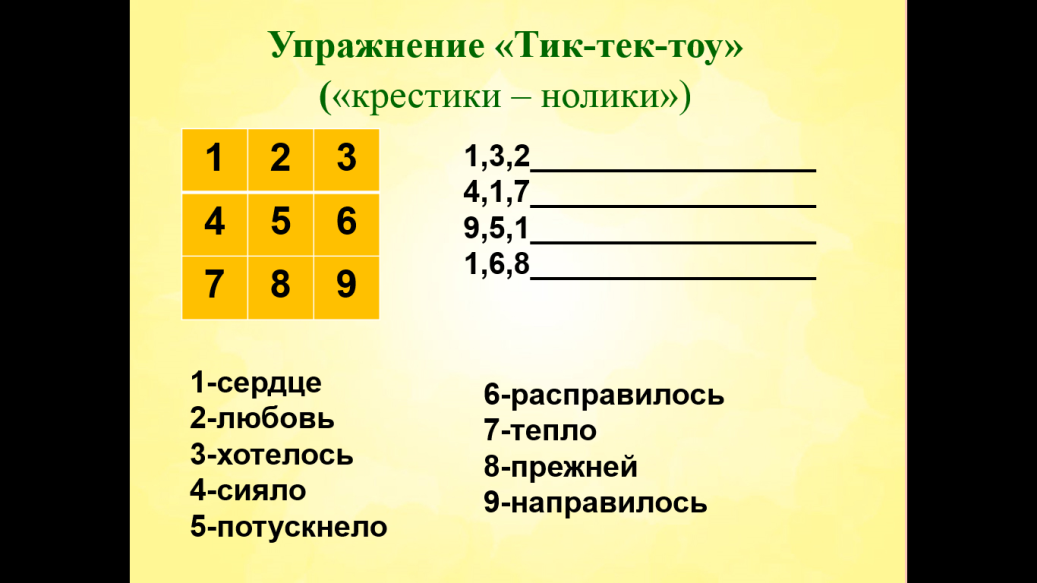 Упражнение «Куиз-куиз-трэйд» («опроси-опроси-обменяйся карточками») - структура, при проведении которой ученики проверяют друг друга и обучают по изученному материалу. Ответы на вопросы:1.С кем столкнулось Сердце в первом доме?2. В каком доме Сердце встретилось с Жадностью и Неприветливостью?3.После встречи с кем Сердце приуныло и заплакало?Проверка с использованием интерактивного теста.  Слайд 12-15Упражнение «Конерс» («Четыре угла» – структура, в процессе которой происходит распределение учеников по углам класса по выбранным ими вариантам заданий.)Объяснить значение пословиц, выбрать пословицу, которая полностью раскрывает тему сказки.Красота сердца дороже красоты лица. (Японская мудрость)Одни слепы глазами, другие – сердцем. (Индийская мудрость)Плати добром за зло (Талмуд)Чем отомстить своему врагу, стараться делать ему как можно больше добра. (Эпиктет)Вызов     Игра «Бумажное сердечко» Слайд 17-18Перед вами лежит бумажное сердце.Представьте себе ситуацию: человек, который вам очень дорог, чем-то вас обидел, разочаровал, совершил какой-то возмутительный поступок. Попробуйте мысленно сказать ему, что вы о нём думаете, что вы чувствуете. На каждую фразу согните бумажное сердечко.А теперь представьте, что прошло время, ваши отношения вновь наладились, вы этого человека полностью простили. Мысленно скажите этому человеку какие-нибудь приятные, тёплые слова. Например, вы можете сказать ему, как он вам дорог, как вы его уважаете и цените, как важно для вас сохранить с ним хорошие отношения. На каждую фразу разглаживайте бумажное сердечко.Посмотрите, как выглядит бумажное сердечко теперь. Какие поступки чаще оставляют след на сердце? Какой вывод мы можем сделать?Дети обсуждают в командах и формулируют вывод.Судья: Наше заседание подходит к концу. (стучит молотком) Суд удаляется для совещания. Секретарь: Всем встать! Суд идет!Творческое задание «Правила доброты» Слайд 19-20 Судья: Выслушав выступления заинтересованных сторон, суд постановил: 1. Признать обвиняемых виновными. 2. Обвиняемых взять под стражу в зале суда.5. Информирование учащихся о домашнем задании, инструктаж по его выполнению.Обсудить с членами команды и разработать макет буклета к уроку. (Приложение 3)6. Подведение итога урока.Человечеству следить за состоянием своих сердец, контролировать свое поведение. Дарить окружающим добро и любовь. Искоренять в своих сердцах «равнодушие», «злость», «безразличие», «жадность», «грубость».Приговор окончательный и обжалованию не подлежит!7. Рефлексия (Использование приложения Plickers (индивидуальные карточки с QR –кодами.)А-Я хорошо потрудился, мне было интересно.Б-Я старался, но испытывал трудность при выполнении заданий.В- Мне было трудно и не интересно. №Этап урокаЗадача этапаСодержание этапа 1Организационный этапНастроить учеников на последующую деятельность Взаимное приветствие  учителя и учеников:1.«Пропуск» на урок. 2.Объединение в группы «Мэнэдж Мэт» ( создание групп «1-2-3-4»).3.Упражнение «Хай-файв»  -«дай пять». 4. Знакомство с листами самооценки.2Подготовка учащихся к активному и осмысленному освоению нового материалаОрганизовать деятельность учащихся по самостоятельному определению темы урока и определение цели урока.1. Восстановить высказывание, используя слова: сказка, ложь, намек, урок. 2.На основе высказывания дать ответ на вопрос: Что такое сказка?3.Ассоциативный куст к словам: добро, сердце. 4.Самостоятельно сделать вывод: назвать тему и цель урока.3Этап усвоения новых знанийПознакомить учащихся с содержанием сказки  Джу Джулии «Доброе сердце».1.Объявить о начале судебного заседания.2.Первичное чтение.3.Составление интеллект-схемы.4.«Клок баддис» («Назначь встречу»)5. Физминутка «Я рисую…»4Проверка понимания учащимися нового материалаОценить как ученики освоили содержание сказки и способность учащихся анализировать полученную информацию.1.Проверка понимания учащимися учебного материала путём построения графика настроения (работа с интерактивной доской).2.  «Тик-тек-тоу» (составление предложений с опорой на содержание сказки).3. «Куиз-куиз-трэйд» (ответы на вопросы с самопроверкой).4. «Конерс» (определение основной мысли сказки посредством анализа пословиц).5. Вызов     Игра «Бумажное сердечко» (подготовка учащихся к самостоятельному подведению итогов).6.Творческое задание «Правила доброты».5Информирование учащихся о домашнем задании, инструктаж по его выполнениюСообщить учащимся о домашнем задании, разъяснить методику его выполненияИнформация о домашнем задании, инструктаж по его выполнению.Обсудить с членами команды  и разработать макет буклета к уроку.6, 7Подведение итогов урока. Рефлексия.Проанализировать, дать оценку успешности достижения целей и наметить перспективу на будущее1.Листы самооценки.2.Использование приложения Plickers (индивидуальные карточки с QR –кодами.)